Квест-игра «День знаний в детском саду»Место проведения: территория детского сада.Участники квест - игры: дети старшего дошкольного возраста.Цель квест – игры: создание эмоционально-положительной атмосферы, праздничного настроения у детей.Задачи:Закрепить знания детей о школе, о празднике 1 сентября.Слушать и исполнять гимн РФ. Формирование чувств патриотизма.  Создать условия для двигательной и творческой активности детей, развивать познавательный интерес.Воспитывать чувство ответственности, внимательное отношение к окружающим, умение работать в команде.Действующие лица: каждый урок ведет отдельный персонаж на усмотрению музыкального руководителя. Например:Урок музыка – «Скоморох»,Урок физкультура – «Тигр»,Урок окружающий мир – «Василиса Премудрая»,Урок математика – «Знайка»;ИЗО – «Карлсон».Оборудование: дневник с расписанием и номером площадки для каждой команды, колокольчик на каждую площадку, музыкальные инструменты, 2 школьных рюкзака с книжками, кегли, картинки с живой природой, пазлы с геометрическими фигурами, ватман, фломастеры, карандаши.Ход квест – игры:Ведущий: Здравствуйте, ребята! Как вы думаете, почему мы с вами сегодня здесь собрались, что за праздник?Правильно, сегодня 1 сентября – День Знаний!Давайте начнем этот праздник с поднятия флага под гимн нашей страны.Звучит гимн РФВедущий: Сегодня, 1 сентября, все дети, которым исполнилось 7 лет, первый раз отправляются в школу. А у нас в детском саду тоже начинается новый учебный год! И поэтому,  я предлагаю вам сыграть в настоящую школу и побывать на настоящих уроках. Согласны? Не слышу, громче! Согласны?Сейчас каждой группе я раздам дневник с расписанием уроков. Внимание, за каждый урок учитель вам поставит оценку, старайтесь. Ну что, готовы? Тогда 1 урок начинается, скорее поторопитесь, а то опоздаете.Дети каждой группы получают свой дневник с расписанием и номером площадки, где будет проходить урок. УРОК «МУЗЫКА» – начало урока «звонок»Герой: Я прочитаю стишок, а вы угадайте – какую песенку вы будете исполнять.
Это что за жёлтый мячик По лесам за нами скачет. Золотит лучом оконце, Называют его … (Солнце)
Молодцы, ребята, давайте все вместе зацепимся за руки и споем песню «Солнечный круг».Ну, что ж молодцы! Здорово пели, а играть на музыкальных инструментах любите? Под музыку играют на ложках и колокольчикахМолодцы! Конец урока «звонок»А наш урок подошел  к концу, давайте ваш дневник поставлю вам пятерку за урок!Дети отправляются на следующий урок.УРОК «ФИЗКУЛЬТУРА» – начало урока «звонок»Герой начинает урок с приветствия и разминки: вращение головой, наклоны, приседания, бег на месте. Затем проводит эстафету.Эстафета «Торопимся в школу»Дети делятся на две команды. Бегут от старта до финиша и от финиша до старта, надев на спину рюкзак, затем передав его другому.Конец урока «звонок»Герой: А наш урок подошел  к концу, давайте ваш дневник поставлю вам пятерку за урок!Дети отправляются на следующий урок.УРОК «ОКРУЖАЮЩИЙ МИР» – начало урока «звонок»Герой  беседует с детьми о природе (что это такое? Какая бывает природа? Что относится к живой и неживой природе? Какие бывают времена года?)Затем, герой сообщает, что в газете увидел объявления, но не может понять кто из животных их написал. Просит детей помочь (если дети затрудняются, то герой обращает внимание на подсказки-карточки).Проводится игра «Узнай по объявлению»:
1. Приходите ко мне в гости! Адреса не имею. Свой домик ношу всегда на себе (улитка).
2. Помогу всем, у кого сломался будильник (петух)?3. Прошу разбудить меня весной. Приходите лучше с мёдом (медведь).4. Что-то очень скучно стало одному выть на луну. Кто составит мне компанию (волк)?
5. Тому, кто найдёт мой хвост! Оставьте его себе на память. Я успешно выращу новый (ящерица)! Конец урока «звонок»Герой: А наш урок подошел  к концу, давайте ваш дневник поставлю вам пятерку за урок!Дети отправляются на следующий урок.УРОК «МАТЕМАТИКА» – начало урока «звонок»Герой предлагает решить примеры  на вычитание/сложение и сравнение.Следующее задание - найти предметы схожие с геометрической фигурой (пазлы)Конец урока «звонок»Герой: А наш урок подошел  к концу, давайте ваш дневник поставлю вам пятерку за урок!Дети отправляются на следующий урок.УРОК «ИЗО» – начало урока «звонок»Герой рассказывает, что «ИЗО» - это изобразительное искусство, так в школе называется рисование.И предлагает детям выбрать фломастер или карандаш и нарисовать на холсте рисунок.Конец урока «звонок»Герой: А наш урок подошел  к концу, давайте ваш дневник поставлю вам пятерку за урок!Уроки закончились, дети отправляются на общую площадку на перемену.ПЕРЕМЕНА «Общий танец. Флешмоб»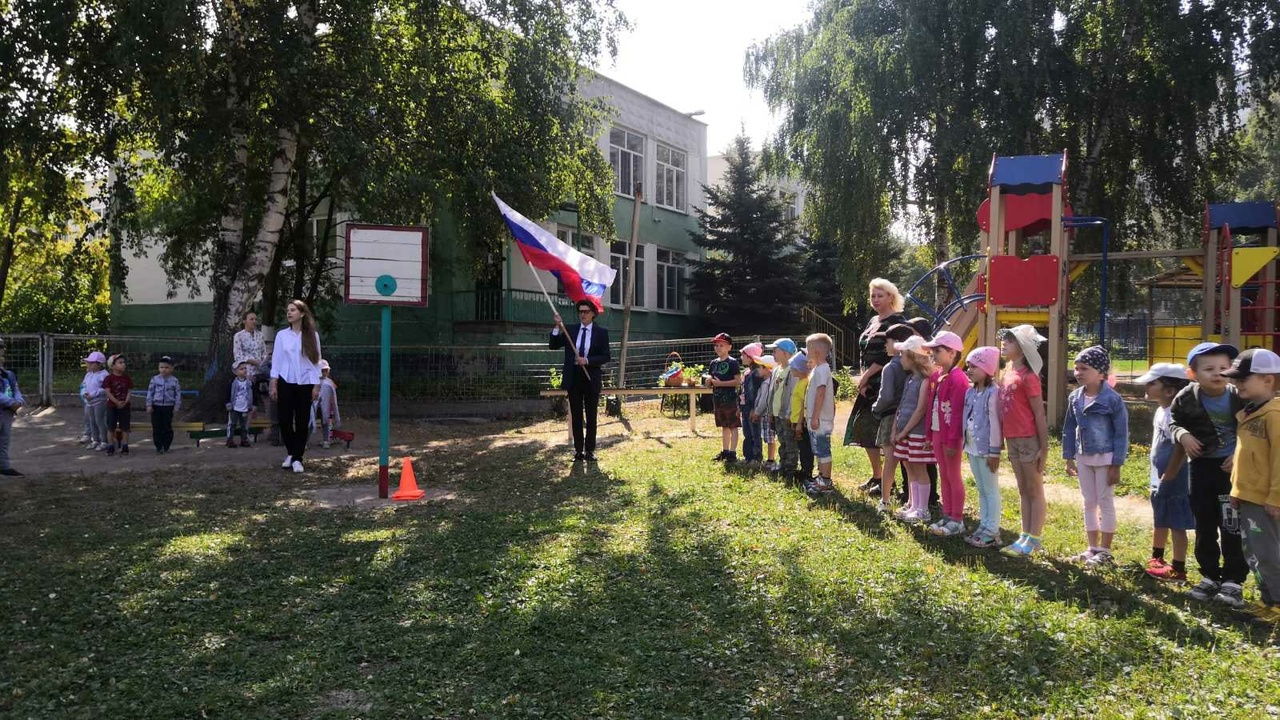 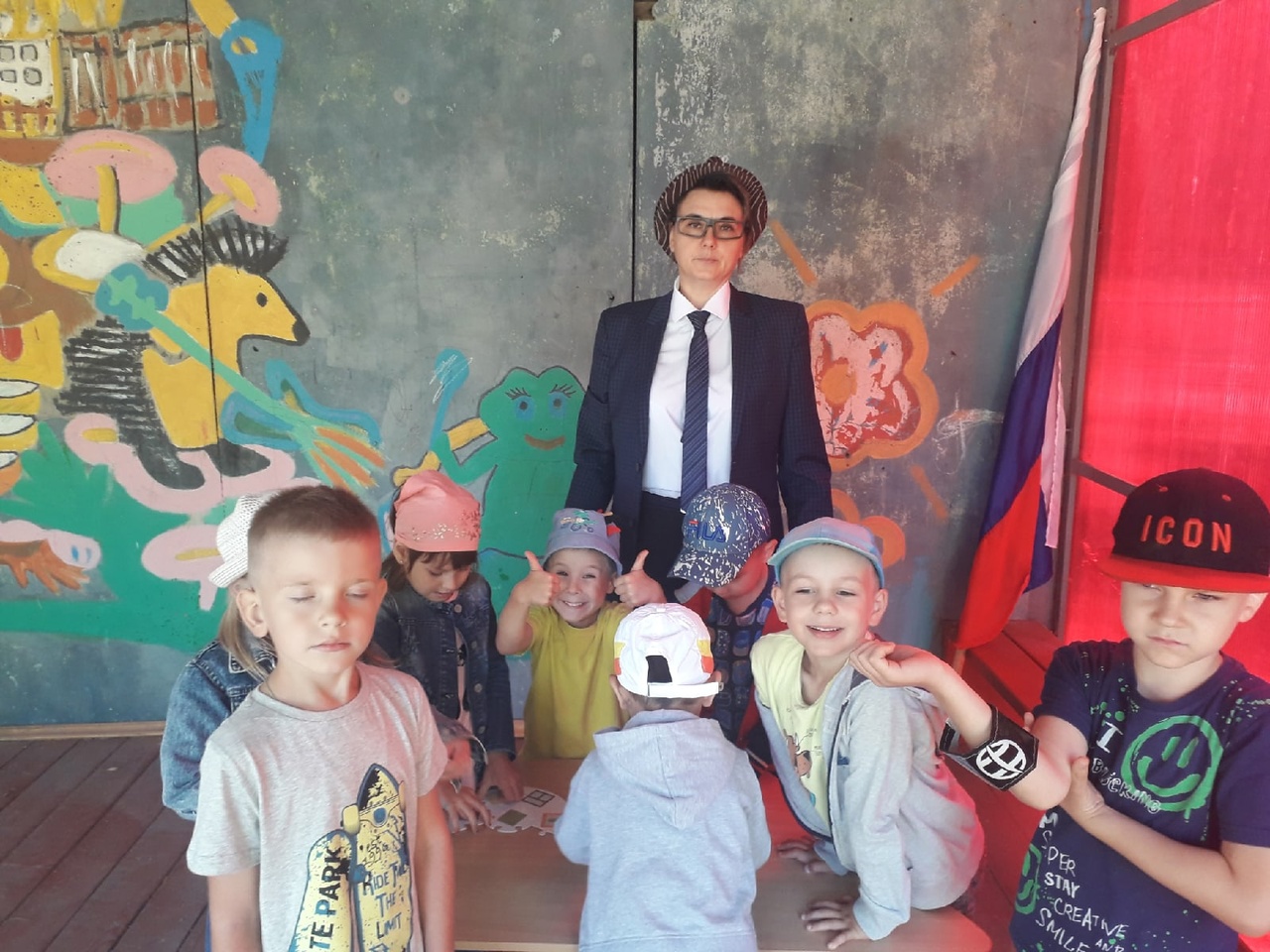 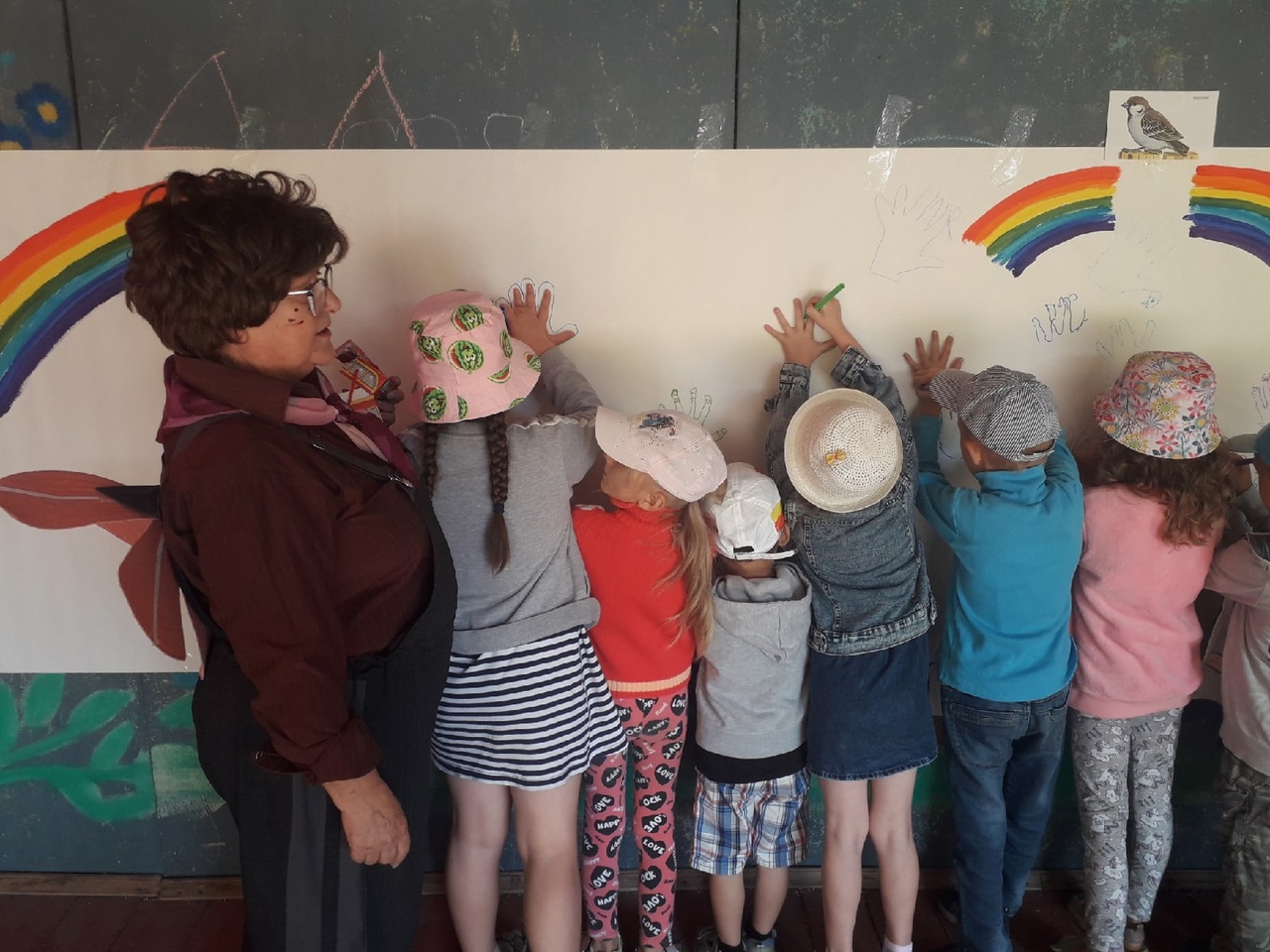 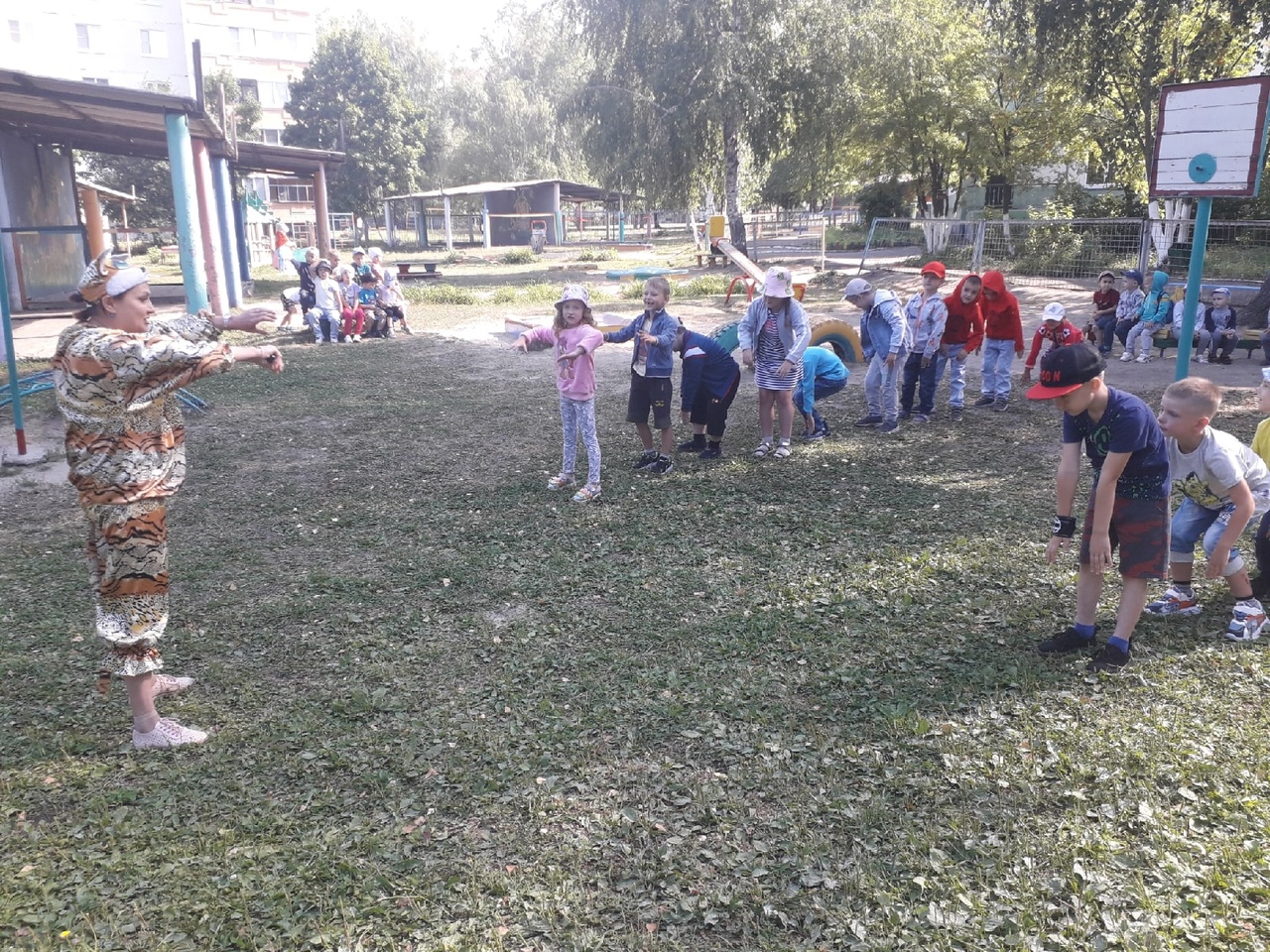 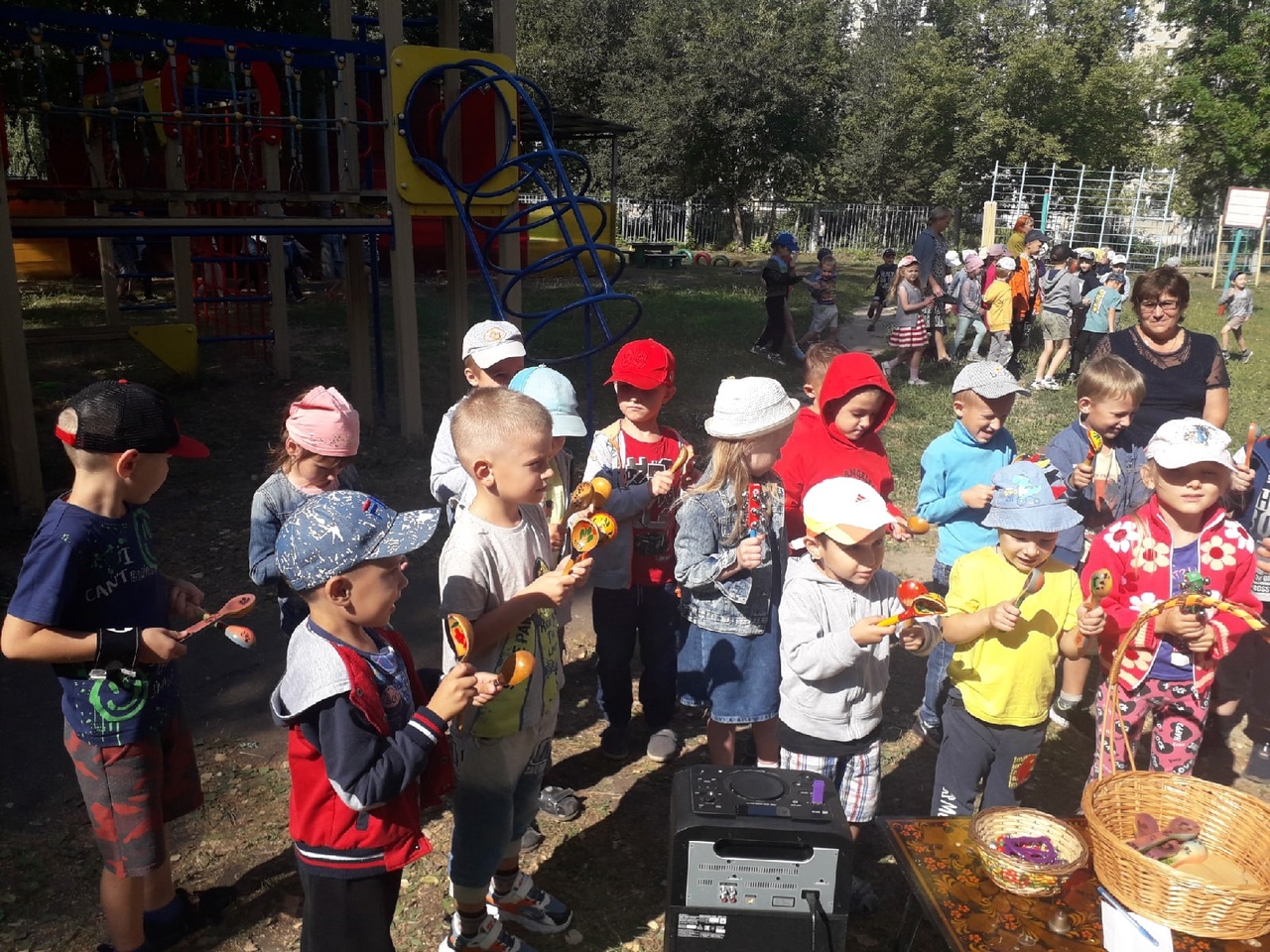 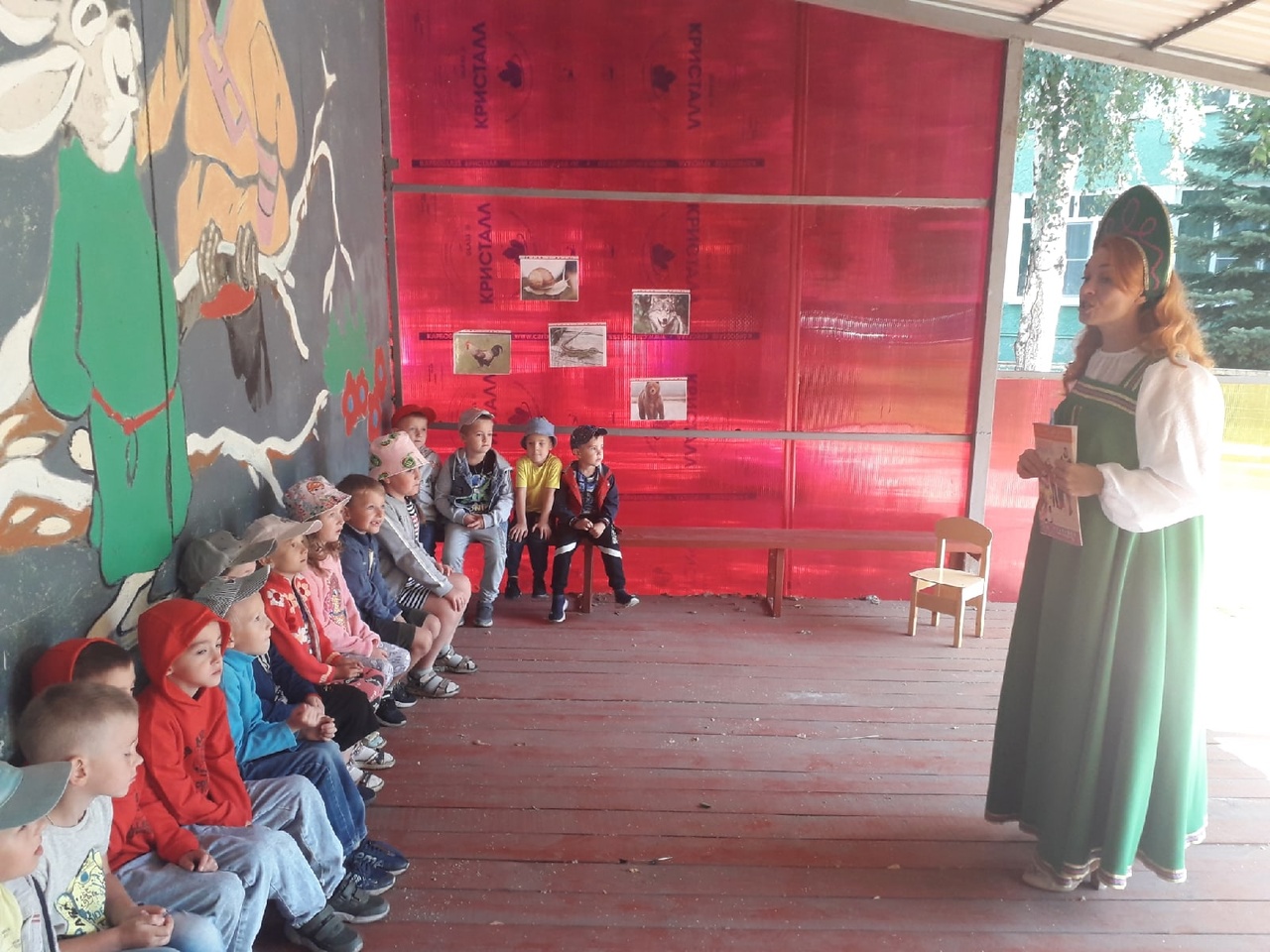 